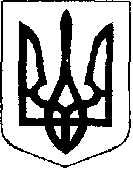 У К Р А Ї Н АЖовківська міська радаЛьвівського району Львівської області21-ша сесія VIІІ-го демократичного скликання	         РІШЕННЯвід 23.12.2021 року    № 64	                      м. ЖовкваПро надання дозволу на розробку  детального плану території в межах   вулиці Львівська, 37 в місті Жовква           Розглянувши листа начальника відділу культури молоді та спорту  Жовківської міської ради Голінки Остапа Орестовича за номером  02-09/3608 від 23.11.2021 року,  керуючись  ст. 12, 39 Земельного Кодексу України,                     ст. 19, 24 Закону України «Про регулювання містобудівної діяльності», ст. 26 Закону України «Про місцеве самоврядування в Україні», враховуючи висновок постійної комісії з питань земельних відносин, земельного кадастру, планування території, будівництва, архітектури, охорони пам’яток, історичного середовища, природокористування та охорони довкілля Жовківська міська радаВ И Р І Ш И Л А:1.  Надати дозвіл на розробку  детального плану території в межах вулиці Львівська, 37 в місті Жовква.2.    Виконкому міської ради виступити замовником                                                                                                                                                                                                                                                                                                                                                                                                                                           детального плану території в межах вулиці Львівська, 37 в місті Жовква.3.   Фінансування робіт здійснити за кошти Жовківської міської ради.4.  Контроль за виконанням рішення покласти на постійну комісію з питань земельних відносин, земельного кадастру, планування території, будівництва, архітектури, охорони пам’яток, історичного середовища, природокористування та охорони довкілля (Креховець З.М.).Міський голова						Олег ВОЛЬСЬКИЙ 